BIDDER RESPONSE DOCUMENT 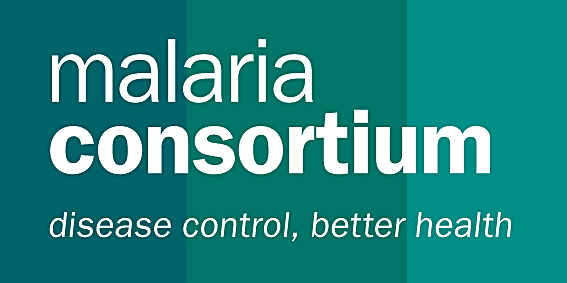 RFP REF NO.: MC-NG-001Please provide information against each requirement. Additional lines can be inserted for all questions as necessary. Section 1 - Bidder’s ExperiencePlease outline the company’s experience in distribution operations in Nigeria. This should include demonstrated experience with nationwide deliveries in the past, any value added services and the bidder’s demonstrated capabilities of sourcing and organizing transport from Lagos port/airport to Sokoto, Zamfara, Jigawa and Katsina states.Section 2 - Bidder’s Company InformationGeneral informationPlease provide the following details for at least 3 client references which Malaria Consortium can contact (preferably INGOs / Humanitarian Organisations with similar requirements).The client organisations’ responses will also act as your Referees. If any of the information supplied is deemed false following reference checks, your response to this RFP will be disqualified.Please provide details of insurances held by the company for the period January 1st to December 31st, 2018. These must include vehicle accident insurance to cover any accidents, as well as goods in transit insurance which must cover any losses or damage to goods which may occur during all transport operations.Please provide a copy of all the above insurances with your bid.Please provide details of your three largest customers, and indicate how much they contributed to your turnover over the past year:Do you operate the following policies within your company?  If yes to any of the above please provide a copy with your bid.Outline how you comply with environmental statutory and regulatory requirementsDetail the locations you have operations in NigeriaWill you be subcontracting any activities in order to supply Malaria Consortium?		Yes      NoIf yes, give details of relevant subcontractors and what operations they would carry out:Outline the number and size of trucks available to the company below.For any trucks that would be available to you by way of renting or leasing, please outline how you would go about checking the safety and quality of the vehicles and the owner.Do you have a system for tracking your vehicles? If so, please provide details, confirming of this is available for both owned and rental vehicles.Please outline the processes you have in place to manage the volatile safety and security context in NigeriaSection 3 - Declaration by the Bidder: We, the Bidder, hereby confirm compliance with:Malaria Consortium Terms and Conditions of PurchaseMalaria Consortium’s Child Protection policyMalaria Consortium’s Anti-Fraud and Anti-Corruption policyWe also confirm that Malaria Consortium may in its consideration of our offer, and subsequently, rely on the information provided in this document.I, (Name) ____________________________, (Title) ______________________________, am authorized to represent the above-detailed company and to enter into business commitments on its behalf.Company Name						____________________________________________Date submitted						____________________________________________Note: The terms and conditions and policies can be found at the end of the RFP document.Company name:Company name:Company name:Company name:Company name:Company name:Number of years in Operation in Nigeria: Number of years in Operation in Nigeria: Number of years in Operation in Nigeria: Number of years in Operation in Nigeria: Number of years in Operation in Nigeria: Number of years in Operation in Nigeria: Registered name of company (if different):Registered name of company (if different):Registered name of company (if different):Registered name of company (if different):Registered name of company (if different):Registered name of company (if different):Any other trading names of company:Any other trading names of company:Any other trading names of company:Any other trading names of company:Any other trading names of company:Any other trading names of company:Primary Contact Name:Primary Contact Name:Primary Contact Name:Job title : Job title : Job title : Phone:Phone:Phone:Fax:Fax:Fax:Email:Email:Email:Website: Website: Website: Principal Address:Principal Address:Registered Address:Registered Address:Payment Address:Payment Address:Nigeria Company Registration numberDate of registration:VAT/Tax registration number:Annual Turnover:Names of Nigeria Company Directors:Names of Nigeria Company Directors:Names of Nigeria Company Directors:Names of Nigeria Company Directors:Names of Nigeria Company Directors:Names of Nigeria Company Directors:Name of any Parent company: Name of any Parent company: Name of any Parent company: Name of any Parent company: Name of any Parent company: Name of any Parent company: Location of Registered Office of the Parent Company:Location of Registered Office of the Parent Company:Location of Registered Office of the Parent Company:Location of Registered Office of the Parent Company:Location of Registered Office of the Parent Company:Location of Registered Office of the Parent Company:Legal relationship with Parent Company:Legal relationship with Parent Company:Legal relationship with Parent Company:Legal relationship with Parent Company:Legal relationship with Parent Company:Legal relationship with Parent Company:Name of client 1Length of ContractMonetary value of contract:Contact NamePhone NumberEmail addressOutline of goods / services supplied: Outline of goods / services supplied: Outline of goods / services supplied: Outline of goods / services supplied: Outline of goods / services supplied: Outline of goods / services supplied: Name of client 2Length of ContractMonetary value of contract:Contact NamePhone NumberEmail addressOutline of goods / services supplied: Outline of goods / services supplied: Outline of goods / services supplied: Outline of goods / services supplied: Outline of goods / services supplied: Outline of goods / services supplied: Name of client 3Length of ContractMonetary value of contract:Contact NamePhone NumberEmail addressOutline of goods / services supplied: Outline of goods / services supplied: Outline of goods / services supplied: Outline of goods / services supplied: Outline of goods / services supplied: Outline of goods / services supplied: Insurance TypeBrief description of what the insurance coversMaximum claim valueAny relevant restrictions on the insuranceClient organisation% contribution to turnover1.2.3.PoliciesYes / NoOutline how these policies are embedded and adhered to within your organisationFraud and BriberyEquality & Diversity PolicyEnvironmental PolicyQuality Management PolicyHealth & Safety PolicyOffice LocationServices offered by the OfficeTotal Number of StaffPresence since (year)12345SubcontractorLocationOperation 1 MT – 5 MT5 MT – 10 MT10 MT – 20MT20 MT +Number of trucks Owned by the companyNumber of trucks available to the company by way of renting/leasing